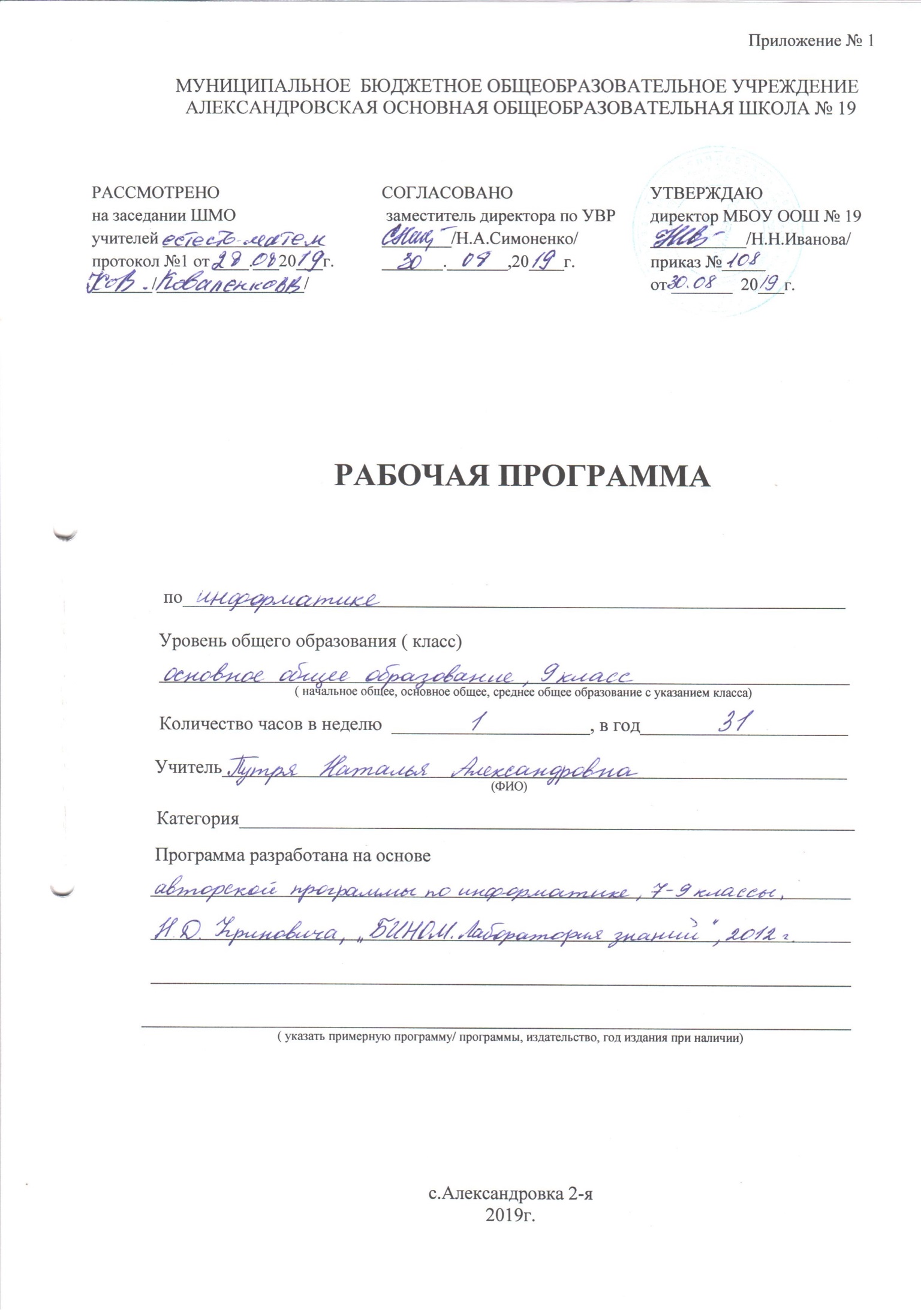 Пояснительная запискаДанная рабочая программа по информатике и ИКТ составлена на основе:- авторской программы Н. Д. Угринович для 9 классов;- примерной программы основного общего образования по информатике и информационным технологиям, рекомендованной Министерством образования и науки РФ;- учебного плана МБОУ ООШ №19 на 2019-2020 учебный год;- основной образовательной программы начального (основного) общего образования МБОУ ООШ №19.Информатика – это естественнонаучная дисциплина о закономерностях протекания информационных процессов в системах различной природы, а также о методах и средствах из автоматизации.Многие положения, развиваемые информатикой, рассматриваются как основа создания и использования информационных и коммуникационных технологий – одного из наиболее значимых технологических достижений современной цивилизации. Вместе с математикой, физикой, химией, биологией курс информатики закладывает основы естественнонаучного мировоззрения.В содержании курса информатики основной школы целесообразно сделать акцент на изучении фундаментальных основ информатики, формировании информационной культуры, развитии алгоритмического мышления, реализовать в полной мере общеобразовательный потенциал этого курса.Преподавание курса «Информатика и ИКТ» в 9 классе ориентировано на использование: Информатика : учебник для 9 класса / Н. Д. Угринович. – 4-е изд. – М. : БИНОМ. Лаборатория знаний, 2016. – 152 с. : ил.Информатика. 7-9 классы : методическое пособие / Н. Д. Угринович, Н. Н. Самылкина. – М. : БИНОМ. Лаборатория знаний, 2016. – 96 с.Общая характеристика учебного предметаЦели:Понимание роли информационных процессов в современном мире;Формирование информационной и алгоритмической культуры; формирование представления о компьютере как универсальном устройстве обработки информации; развитие основных навыков и умений использования компьютерных устройств;Формирование представления об основных изучаемых понятиях: информация, алгоритм, модель – и их свойствах;Развитие алгоритмического мышления, необходимого для профессиональной деятельности в современном обществе; развитие умений составить и записать алгоритм для конкретного исполнителя; формирование знаний об алгоритмических конструкциях, логических значениях и операциях; знакомство с одним из языков программирования и основными алгоритмическими структурами – линейной, условной и циклической;Формирование умений формализации и структурирования информации, умения выбирать способ представления данных в соответствии с поставленной задачей – таблицу, схему, график, диаграмму, с использованием соответствующих программных средств обработки данных;Формирование навыков и умений безопасного и целесообразного поведения при работе с компьютерными программами и в Интернете, умения соблюдать нормы информационной этики и права.Основная задача курса – сформировать готовность современного выпускника основной школы к активной учебной деятельности в информационной образовательной среде школы, к использованию методов информатики в других школьных предметах, подготовить учащихся к итоговой аттестации по предмету за курс основной школы и к продолжению образования в старшей школе.Место учебного предметаРабочая программа рассчитана на изучение предмета 1 час в неделю, 34 часа в год (при 34 неделях). В соответствии с годовым календарным учебным графиком на 2019-2020 учебный год и в связи с государственными праздниками программа по информатике будет реализована за 31 час.Основное содержание предмета  Глава 1. Основы алгоритмизации и объектно-ориентированного программированияАлгоритм и его формальное исполнение. Кодирование основных типов алгоритмических структур на языках объектно-ориентированного и процедурного программирования. Переменные: тип, имя, значение. Арифметические, строковые и логические выражения. Функции в языках объектно-ориентированного и процедурного программирования.Практическая работа  1.1 «Знакомство с системами объектно-ориентированного и процедурного программирования»Практическая работа 1.2 «Разработка проекта «Переменные»»Практическая работа 1.3 «Разработка проекта «Калькулятор»»Практическая работа 1.4 «Разработка проекта «Строковый калькулятор»»Практическая работа 1.5 «Разработка проекта «Даты и время»»Практическая работа 1.6 «Разработка проекта «Сравнение кодов символов»»Практическая работа 1.7 «Разработка проекта «Отметка»»Практическая работа 1.8 «Разработка проекта «Коды символов»»Практическая работа 1.9 «Разработка проекта «Слово-перевёртыш»»Глава 2. Моделирование и формализацияРассматривает построение (в том числе компьютерных) моделей из различных предметных областей (физики, математики, химии и др.). Это делает её метапредметной и служит катализатором процесса информатизации образования в целом.Практическая работа 2.2 «Разработка проекта «Графическое решение уравнения»»Практическая работа 2.3 «Выполнение геометрических построений в системе компьютерного черчения КОМПАС»Практическая работа 2.4 «Разработка проекта «Распознавание удобрений»»Практическая работа 2.5 «Разработка проекта «Модели систем управления»»Глава 3. Логика и логические основы компьютераАлгебра логики. Логические основы устройства компьютера.Практическая работа 3.1 « Таблицы истинности логических функций»Практическая работа 3.2 «Модели электрических схем логических элементов «И», «ИЛИ» и «НЕ»Глава 4. Информационное общество и информационная безопасностьИнформационное общество. Информационная культура. Правовая охрана программ и данных. Защита информации.Тематическое планированиеПланируемые образовательные результаты освоения предмета, курсаКалендарно-тематическое планированиеТемаКол-во часовКонтрольОсновы алгоритмизации и объектно-ориентированного программирования12Пр. р. – 9К. р. – 1 Моделирование и формализация8Пр. р. – 4К. р. – 1  Логика и логические основы компьютера5Пр. р. – 2К. р. – 1  Информационное общество и информационная безопасность6К. р. – 1 ЛичностныеФормирование целостного мировоззрения, соответствующего современному уровню развития науки и общественной практики, учитывающего социальное, культурное, языковое, духовное многообразие современного мира;Формирование коммуникативной компетентности в общении и сотрудничестве со сверстниками, детьми старшего и младшего возраста, взрослыми в процессе образовательной, общественно полезной, учебно-исследовательской, творческой и других видов деятельности;Приобретение опыта выполнения с использованием информационных технологий индивидуальных и коллективных проектов, таких как разработка программных средств учебного назначения, издание школьных газет, создание сайтов, виртуальных краеведческих музеев и т. д.;Знакомство с основными правами и обязанностями гражданина информационного общества;Формирование представлений об основных направлениях развития информационного сектора экономики, основных видах профессиональной деятельности, связанных с информатикой и информационными технологиями;Формирование на основе собственного опыта информационной деятельности представлений о механизмах и законах восприятия и переработки информации человеком, техническими и социальными системами.МетапредметныеРазвитие ИКТ-компетентности, т. е. приобретение опыта создания, преобразования, представления, хранения информационных объектов (текстов, рисунков, алгоритмов и т. п.) с использованием наиболее широко распространённых компьютерных инструментальных средств;Осуществление целенаправленного поиска информации в различных информационных массивах, в том числе электронных экспедициях, сети Интернет и т. п., анализа и оценки свойств полученной информации с точки зрения решаемой информации;Целенаправленное использование информации в процессе управления, в том числе с помощью аппаратных и программных средств компьютера и цифровой бытовой техники;Умение самостоятельно планировать пути достижения целей, в том числе альтернативные, осознанно выбирать наиболее эффективные способы решения учебных и познавательных задач;Умение соотносить свои действия с планируемыми результатами, осуществлять контроль своей деятельности в процессе достижения результата, определять способы действий в рамках предложенных условий и требований, корректировать свои действия в соответствии с изменяющейся ситуацией;Умение оценивать правильность выполнения учебной задачи и собственные возможности её решения;Владение основами самоконтроля, самооценки, принятия решений и осуществления осознанного выбора в учебной и познавательной деятельности;Умение определять понятия, создавать обобщения, устанавливать аналогии, классифицировать, самостоятельно выбирать основания и критерии для классификации, устанавливать причинно-следственные связи, строить логическое рассуждение, умозаключение (индуктивное, дедуктивное и по аналогии) и делать выводы;Умение создавать, применять и преобразовывать знаки и символы, модели и схемы для решения учебных и познавательных задач.ПредметныеПонимание роли информационных процессов в современном мире;Формирование информационной и алгоритмической культуры; формирование представления о компьютере как универсальном устройстве обработки информации; развитие основных навыков и умений использования компьютерных устройств;Формирование представления об основных изучаемых понятиях: информация, алгоритм, модель – и их свойствах;Развитие алгоритмического и системного мышления, необходимых для профессиональной деятельности в современном обществе; развитие умений составить и записать алгоритм для конкретного исполнителя; формирование знаний об алгоритмических конструкциях, логических значениях и операциях; знакомство с одним из языков программирования и основными алгоритмическими структурами – линейной, условной и циклической;Формирование умений формализации и структурирования информации, выбора способа представления данных в соответствии с поставленной задачей (таблицы, схемы, графики, диаграммы) с использованием соответствующих программных средств обработки данных;Формирование навыков и умений безопасного и целесообразного поведения при работе с компьютерными программами и в Интернете, умения соблюдать нормы информационной этики и права.№Тема урокаКол-во часовОсновные виды деятельности на урокеДата проведенияДата проведения№Тема урокаКол-во часовОсновные виды деятельности на урокепланфактОсновы алгоритмизации и объектно-ориентированного программирования – 12 часовОсновы алгоритмизации и объектно-ориентированного программирования – 12 часовОсновы алгоритмизации и объектно-ориентированного программирования – 12 часовОсновы алгоритмизации и объектно-ориентированного программирования – 12 часовОсновы алгоритмизации и объектно-ориентированного программирования – 12 часовОсновы алгоритмизации и объектно-ориентированного программирования – 12 часов1Техника безопасности в кабинете информатики. Свойства алгоритмов и его исполнители1Знать инструкцию по ТБ на рабочем месте.Уметь выполнять правила поведения в компьютерном классе.2.092Блок-схемы алгоритмов. Выполнение алгоритмов компьютером1Знать основные блок-схемы алгоритмов9.093Кодирование основных типов алгоритмических структур на языках объектно-ориентированного и процедурного программирования1Знать способы кодирования информации на разных языках программирования16.094Переменные: тип, имя, значение1Знать основные переменные: тип, имя, значение23.095Практическая работа 1.1. «Знакомство с системами объектно-ориентированного и процедурного программирования» Практическая работа 1.2 «Разработка проекта «Переменные»»1Уметь применять полученные знания в практической деятельности30.096Арифметические, строковые и логические выражения 1Знать структуру строковых, арифметических и логических выражений7.107Практическая работа 1.3. «Разработка проекта «Калькулятор»» Практическая работа 1.4 «Разработка проекта «Строковый калькулятор»»1Уметь применять полученные знания в практической деятельности14.108Функции в языках объектно-ориентированного и процедурного программирования1Знать функции в различных языках программирования21.109Практическая работа 1.5. «Разработка проекта «Даты и время»» Практическая работа 1.6 «Разработка проекта «Сравнение кодов символов»»1Уметь применять полученные знания в практической деятельности28.1010Практическая работа 1.7. «Разработка проекта «Отметка»» Практическая работа 1.8 «Разработка проекта «Коды символов»»1Уметь применять полученные знания в практической деятельности11.1111Практическая работа 1.9 «Разработка проекта «Слово-перевёртыш»»1Уметь применять полученные знания в практической деятельности18.1112Контрольная работа № 1 «Основы алгоритмизации и объектно-ориентированного программирования»125.11Моделирование и формализация – 8 часовМоделирование и формализация – 8 часовМоделирование и формализация – 8 часовМоделирование и формализация – 8 часовМоделирование и формализация – 8 часовМоделирование и формализация – 8 часов13Окружающий мир как иерархическая система1Знать построение окружающего мира как иерархической системы2.1214Моделирование, формализация, визуализация1Знать понятия «модель», « формализация», «визуализация»9.1215Основные этапы разработки и исследования моделей на компьютере. Построение и исследование физических моделей1Знать этапы разработки и исследования моделей16.1216Приближённое решение уравнений. Практическая работа 2.2 «Разработка проекта «Графическое решение уравнения»»1Уметь применять полученные знания в практической деятельности23.1217Компьютерное конструирование с использованием системы компьютерного черчения. Практическая работа 2.3 «Выполнение геометрических построений в системе компьютерного черчения КОМПАС»1Уметь применять полученные знания в практической деятельности30.1218Экспертные системы распознавания химических веществ. Практическая работа 2.4 «Разработка проекта «Распознавание удобрений»»1Уметь применять полученные знания в практической деятельности13.0119Информационные модели управления объектами. Практическая работа 2.5 «Разработка проекта «Модели систем управления»»1Уметь применять полученные знания в практической деятельности20.0120Контрольная работа № 2 «Моделирование и формализация»127.01Логика и логические основы компьютера – 5 часовЛогика и логические основы компьютера – 5 часовЛогика и логические основы компьютера – 5 часовЛогика и логические основы компьютера – 5 часовЛогика и логические основы компьютера – 5 часовЛогика и логические основы компьютера – 5 часов21Алгебра логики1Знать основные правила алгебры логики3.0222Практическая работа 3.1 «Таблицы истинности логических функций»1Уметь применять полученные знания в практической деятельности10.0223Логические основы устройства компьютера1Знать логические основы устройства компьютера17.0224Практическая работа 3.2 «Модели электрических схем логических элементов «И», «ИЛИ» и «НЕ»1Уметь применять полученные знания в практической деятельности2.0325Контрольная работа № 3 «Логика и логические основы компьютера»116.03Информационное общество и информационная безопасность – 6 часовИнформационное общество и информационная безопасность – 6 часовИнформационное общество и информационная безопасность – 6 часовИнформационное общество и информационная безопасность – 6 часовИнформационное общество и информационная безопасность – 6 часовИнформационное общество и информационная безопасность – 6 часов26Информационное общество1Знать основные информационные ресурсы30.0327Информационная культура1Знать об информационной культуре6.0428Правовая охрана программ и данных. Защита информации1Знать различия лицензионной, условно бесплатной и свободно распространяемой программы.13.0429Повторение и систематизация учебного  материала1Уметь применять полученные знания при выполнении заданий20.0430Итоговая контрольная работа127.0431Итоговое занятие118.05